Overhead Stirrer R 80D-PCAccessories and Stirring Paddles (optional)	Guard for agitator shaft		Part no.: 20618-60Pedestal Stand incl. rod 		Part no.: 60491-00	Cross over clamp			Part no.: 60492-00	Cross over clamp made of steel	Part no.: 60492-50Blade stirring paddle			Part no.: 8B009405Centrifugal stirring paddle		Part no.: 8B009211Propeller stirring paddle		Part no.: 8B009105		9 Pin SUB-D cable, 1.8 m long	(Part no.: 30275-51)		USB-RS232 Adaptor			(Part no.: 30244-01)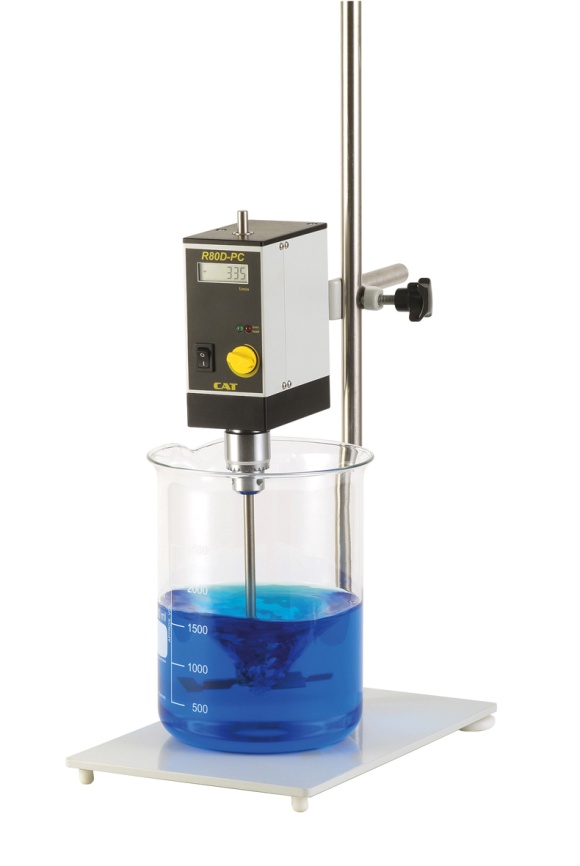 Long lasting stirrer with electronic feed-back speed control and digital speed display. This overhead stirrer is especially useful for applications where for a short time dynamic viscosity occurs but a still handy tool is requested. The stirrer comes with RS232 interface for control via a PC. The speed is steplessly adjustable from 20 to 700 rpm. The maximum torque is 80 Ncm. Speed is shown on the digital display.Part No.60311-00   (230V) 63011-01   (115 V)Stirring Volume (H2O)120lMotor Permanently generated direct –current motorSpeed Range20 – 700 1/minNominal Rating120 Watt inputShort Term Overload 30%Power output100 WTorque over entire speed range80 NcmCapacity of Chuck0.5 – 10.5 mmViscosity of MediumAverage values (water to wallpaper paste)Mains Voltage200 -250 V, 50/60 Hz or 115 V +/- 10%, 50/60 HzPermissible period of operation 100%,  Continuous operation may require service intervalsRS232yesAdmissible temp. of surrounding+ 5°C to 40°CDiameter of support rod13 mmLength of support rod196 mmWeight2,5 kgDimensions65 x 200 (incl. 55 mm Chuck) x 120 mm (W x H x D)